ПОЯСНЮВАЛЬНА ЗАПИСКА№ ПЗН-50001 від 30.01.2023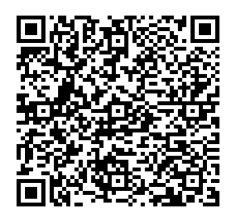 до проєкту рішення Київської міської ради:Про надання Київському комунальному об'єднанню зеленого будівництва та експлуатації зелених насаджень міста «Київзеленбуд» земельних ділянок у постійне користування для утримання, обслуговування та експлуатації скверу на бульв. Ярослава Гашека в Дніпровському районі міста КиєваЮридична особа:*за даними Єдиного державного реєстру юридичних осіб, фізичних осіб- підприємців та громадських формуваньВідомості про земельні ділянки (кадастрові №№ 8000000000:63:085:0003; 8000000000:63:085:0006; 8000000000:63:085:0004; 8000000000:66:039:0003).3. Обґрунтування прийняття рішення.На замовлення зацікавленої особи землевпорядною організацією розроблено проєкт землеустрою щодо відведення земельної ділянки, який згідно зі статтею 1861  Земельного кодексу України (в редакції до 27.05.2021) погоджено з відповідними органами, зокрема:Відповідно до Земельного кодексу України та Порядку набуття прав на землю із земель комунальної власності у місті Києві, затвердженого рішенням Київської міської ради 
від 20.04.2017 № 241/2463, Департаментом земельних ресурсів виконавчого органу Київської міської ради (Київської міської державної адміністрації) розроблено проєкт рішення Київської міської ради.4. Мета прийняття рішення.Метою прийняття рішення є забезпечення реалізації встановленого Земельним кодексом України права особи на оформлення права користування на землю.5. Особливі характеристики ділянок.Стан нормативно-правової бази у даній сфері правового регулювання.Загальні засади та порядок передачі земельних ділянок у власність чи користування зацікавленим особам визначено Земельним кодексом України та Порядком набуття прав на землю із земель комунальної власності у місті Києві, затвердженим рішенням Київської міської ради від 20.04.2017 № 241/2463.Фінансово-економічне обґрунтування.Реалізація рішення не потребує додаткових витрат міського бюджету.Відповідно до Податкового кодексу України та Положення про плату за землю в місті Києві, затвердженого рішенням Київської міської ради від 23.06.2011 № 242/5629 «Про встановлення місцевих податків і зборів у м. Києві» (зі змінами та доповненнями) розрахунковий розмір земельного податку складатиме (1%): 8000000000:63:085:0003 - 34 322 грн 55 коп;8000000000:63:085:0006 - 75 635 грн 97 коп;8000000000:63:085:0004 - 85 361 грн 04 коп;8000000000:66:039:0003 - 340 578 грн 27 коп.Прогноз соціально-економічних та інших наслідків прийняття рішення.Наслідками прийняття розробленого проєкту рішення стане реалізація зацікавленою особою своїх прав щодо використання земельної ділянки.Доповідач: директор Департаменту земельних ресурсів Валентина ПЕЛИХ. Назва	КИЇВСЬКЕ КОМУНАЛЬНЕ ОБ'ЄДНАННЯ ЗЕЛЕНОГО БУДІВНИЦТВА ТА ЕКСПЛУАТАЦІЇ ЗЕЛЕНИХ НАСАДЖЕНЬ МІСТА «КИЇВЗЕЛЕНБУД» Перелік засновників (учасників) юридичної особи*КИЇВСЬКА МІСЬКА ДЕРЖАВНА АДМІНІСТРАЦІЯ, Код ЄДРПОУ:00022527, Місцезнаходження: Україна, 01044, місто Київ, вул. Хрещатик, 36 Кінцевий бенефіціарний   власник (контролер)*ВідсутнійРеєстраційний номер:від 18.01.2023 № 636133982 Місце розташування (адреса)м. Київ, Дніпровський р-н, бульв. Ярослава Гашека  Площі0,3314 га; 0,7303 га; 0,8242 га; 3,4232 га Вид та термін користуванняправо в процесі оформлення (постійне користування) Категорії земельземлі промисловості, транспорту, електронних комунікацій, енергетики, оборони та іншого призначення; землі рекреаційного призначення Цільові призначення12.13 земельні ділянки загального користування, які використовуються як вулиці, майдани, проїзди, дороги, набережні; 07.08 земельні ділянки загального користування, які використовуються як зелені насадження загального користування (для утримання, обслуговування та експлуатації скверу)Нормативні грошові оцінки (за попередніми розрахунками*)8000000000:63:085:0003 - 3 432 255 грн 32 коп;8000000000:63:085:0006 - 7 563 597 грн 05 коп;8000000000:63:085:0004 - 8 0536 103 грн 91 коп;8000000000:66:039:0003 - 34 057 827 грн 10 коп. *Наведені розрахунки нормативної грошової оцінки не є остаточними і будуть уточнені   відповідно до вимог чинного законодавства при оформленні права на земельні ділянки. *Наведені розрахунки нормативної грошової оцінки не є остаточними і будуть уточнені   відповідно до вимог чинного законодавства при оформленні права на земельні ділянки.Головним управлінням Держгеокадастру у               Хмельницькій області:          від 15.01.2021 № 738/82-21 Наявність будівель і споруд   на ділянці:Земельні ділянки вільні від забудови. Наявність ДПТ:Відповідно до детального плану території в межах проспекту Возз’єднання, Харківського шосе, залізничної колії, вулиці Академіка Шліхтера у Дніпровському районі м. Києва, затвердженого рішенням Київської міської ради від 23.07.2015 № 825/1689 земельні ділянки                   (кадастрові номери: 8000000000:63:085:0003; 8000000000:63:085:0006; 8000000000:63:085:0004) за функціональним призначенням належать до території вулиць і доріг. Функціональне призначення   згідно з Генпланом:Відповідно до Генерального плану міста Києва, затвердженого рішенням Київської міської ради                  від 28.03.2002 № 370/1804, земельна ділянка (кадастровий номер 8000000000:66:039:0003) за функціональним призначенням належить переважно до території зелених насаджень загального користування (існуючі), частково до території вулиць та доріг, частково до території житлової забудови багатоповерхової. Правовий режим:Земельні ділянки належать до земель комунальної власності територіальної громади міста Києва. Розташування в зеленій зоні:Земельні ділянки входять до зеленої зони, відповідно до рішення Київської міської ради від 08.07.2021 № 1583/1624 «Про затвердження показників розвитку зеленої зони                м. Києва до 2022 року та концепції формування зелених насаджень в центральній частині міста» (зі змінами та доповненнями). Інші особливості:Переважна частина земельних ділянок розташована в межах червоних ліній.Відповідно до рішення Київської міської ради                                    від 06.07.2017 № 738/2900 «Про заходи, спрямовані на збереження територій зелених зон міста Києва» закріплено за КО «Київзеленбуд» на праві господарського відання об'єкти благоустрою зеленого господарства комунальної власності територіальної громади міста Києва, що перебувають на утриманні комунальних підприємств, що входять до складу КО «Київзеленбуд».Зважаючи на положення статей 9, 122 Земельного кодексу України та пункту 34 частини першої статті 26 Закону України «Про місцеве самоврядування в Україні» (щодо обов’язковості розгляду питань землекористування на пленарних засіданнях) вказаний проєкт рішення направляється для подальшого розгляду Київською міською радою.Директор Департаменту земельних ресурсівВалентина ПЕЛИХ